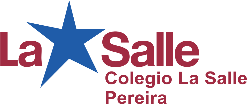 TALLER VACACIONAL SEGUNDOMartin es un niño de grado primero y quiere que le ayudes a contar el dinero que tiene. ¿Cuánto dinero tiene Martin? $ 1.550$ 1.750$ 1.850$ 1.350En el número 85.432 el 8 ocupa la posición de: CentenasUnidades de mil Decenas de milCentenas de mil El siguiente número 9.458 está formado por:8 um + 5 dm + 4 c + 9 d9 um + 4 c + 5 d + 8 u9 dm +  4 c + 5 d + 8 u8 dm + 9 um + 5 c + 8 d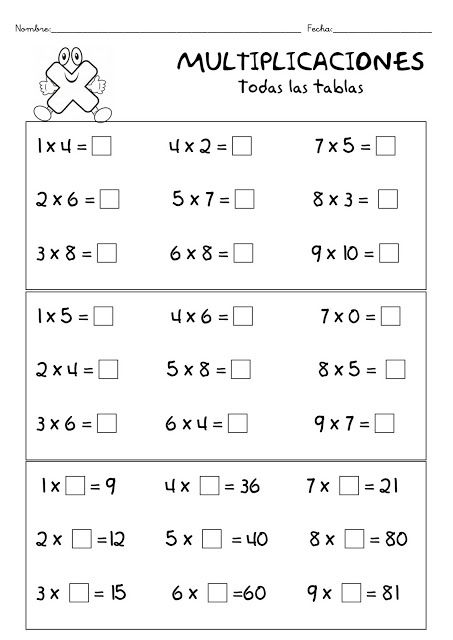 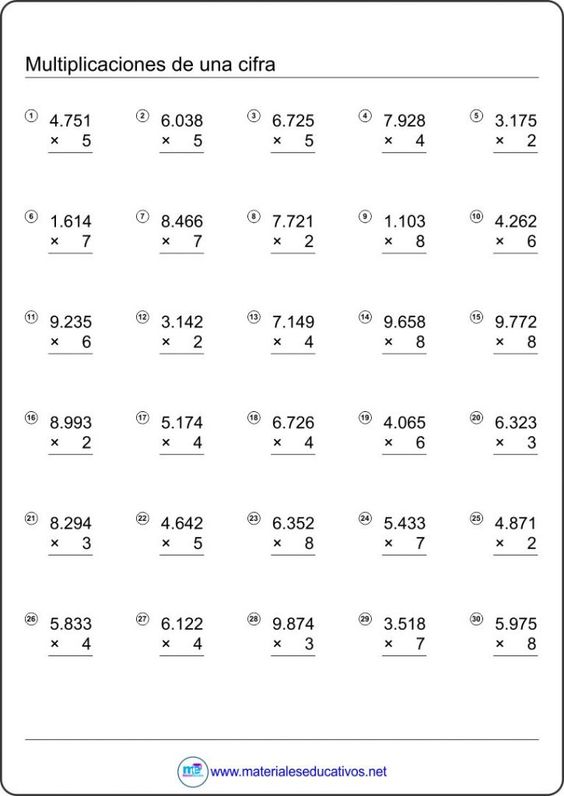 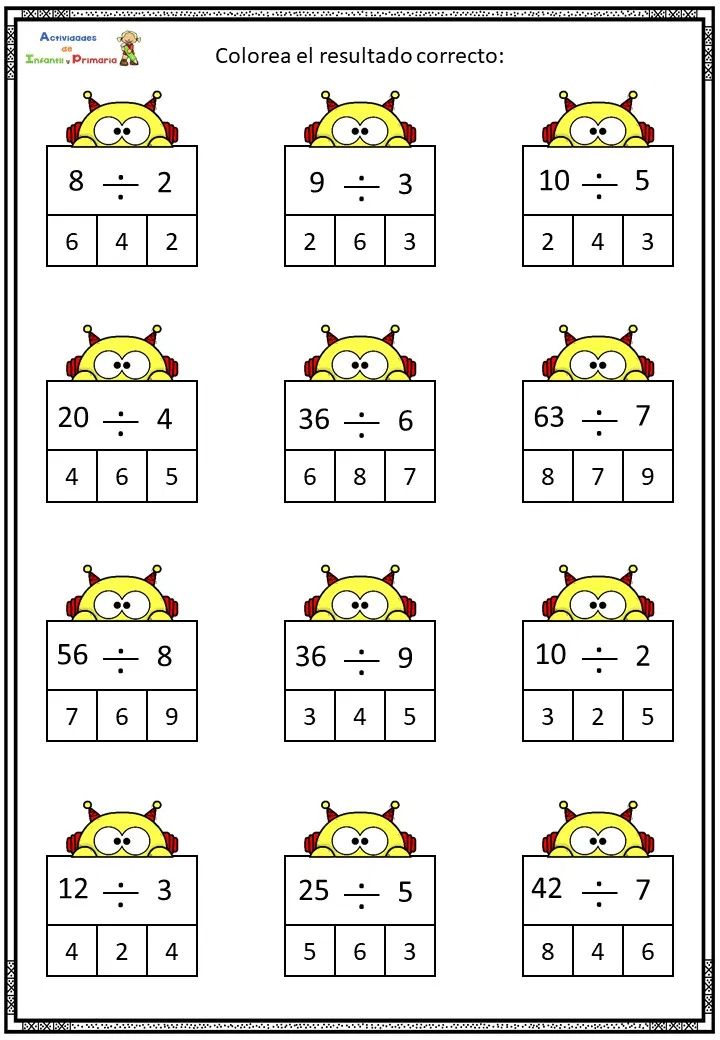 LINKhttps://www.tablasdemultiplicar.com/juegos/https://www.mundoprimaria.com/recursos-educativos/tablas-de-multiplicarhttps://arbolabc.com/juegos-tablas-de-multiplicarhttps://youtu.be/iA0fP4tL67shttps://youtu.be/xFfPp-Q58AU